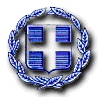 ΕΛΛΗΝΙΚΗ ΔΗΜΟΚΡΑΤΙΑ ΝΟΜΟΣ ΑΤΤΙΚΗΣΔΗΜΟΣ ΧΑΛΑΝΔΡΙΟΥΤου/ης…………………………………………………………………………………………………………………...με έδρα τ.......……………………………Οδός…………………………………Αριθμ ……………Τ.Κ.……….. Τηλ. …………………….…..Fax. ………………………. Email: …………………………………. Αφού     έλαβα     γνώση     των     όρων      της     μελέτης     για     την     προμήθεια     με          τίτλο:……………………………………………………………………………………………………………………...……………………………………………………………………………………………………………………..……………………………………………………………………………………………………………………... καθώς και των συνθηκών εκτέλεσης αυτής, υποβάλλω την παρούσα προσφορά και δηλώνω ότι αποδέχομαι πλήρως και χωρίς επιφύλαξη όλα αυτά και αναλαμβάνω την εκτέλεση της προμήθειας με τις ακόλουθες τιμές επί των τιμών του Τιμολογίου Μελέτης και του Προϋπολογισμού Μελέτης.ΣΥΝΟΛΟ:    	Φ.Π.Α 6%:    	ΓΕΝΙΚΟ ΣΥΝΟΛΟ:  	Χαλάνδρι,	/	/ 2023ΠΕΡΙΓΡΑΦΗ ΠΡΟΜΗΘΕΙΑΣΜΟΝΑΔΑ ΜΕΤΡΗΣΗΣΠΟΣΟΤ ΗΤΑΤΙΜΗ ΜΟΝΑ ΔΑΣ(ευρώ)ΚΟΣΤΟΣ(ευρώ)Σύγκρουση βασιλέωνΠεριπλανώμενος ιππότηςΝυχτοπτερίτεςThe Sandman 1The Sandman 2Η επόμενη γενιάΔράκοιDungeon Acedemy: απαγορεύονται οι άνθρωποιDungeon Acedemy: το τουρνουά του τρόμουStranger things: η άλλη πλευράStranger things: τρόμος στην κατασκήνωσηΚραυγή πολέμουΑνάρμοστον εστίΈνας κόσμος χωρίς τέλος τομ.2Δέκα εβδομάδες με ένα ιντερμέτζοΟ οδοιπόροςΚαθώς ψυχορραγώΝυχτερινό πλοίο για ΤαγγέρηΟ εφιάλτηςΤέκνο του ΘεούΚωνσταντίνος Α΄: Ο μέγαςΙουστινιανός και ΒελισάριοςΑρχαιολογία αγάπη μου… έλα πάρε με από δωΟ Ποντικός και η Μαντάμ ΛιΤο ανατολικό ζήτημα τόμος 2Πίτερ ΝίμπλΤο μικρό λυκάκι 1Το μικρό λυκάκι 2Το μικρό λυκάκι 3Το μικρό λυκάκι 4Το μικρό λυκάκι 5Το μικρό λυκάκι 6Το μικρό λυκάκι 7Η Σουρικάτα μαθαίνει καλούς τρόπουςΤο τείχοςΑγαπημένες ιστορίες από τον ΣαίξπηρΝα βρίσκεις πάντα την χαράΠώς να κατασκευάσεις ένα αεροπλάνοΠώς να κατασκευάσεις μια μοτοσυκλέταΦωτοανάγνωσηΕπανάσταση 1821-Γένους θηλυκούΗ εξαφάνιση του Τζον ΑυλακιώτηΑνεμοδαρμένα ύψηΟ θρίαμβος της ομορφιάς-Η προτομή του αυτοκράτορα/Roth,JosephΤο τραίνοΟ δολοφόνος φορούσε σμόκινΤο κόκκινο βάζοΟ κόκκινος βράχοςΤα πουλιάΜπιγκ ΣερΑς σηκώσουμε ψηλά την ασπιδίστραΗ Τουλίπ και η καρδιά του δάσουςΟ Κόσμος της Σοφίας 1Δυναμική ΑντίστασηΟ καυκασιανός κύκλος με την κιμωλίαΘαϊς η εταίραΟι περιπέτειες ενός προσκυνητήΑναδυομένηΚόρη της μοίραςΜάγια: η μικρή νεράιδα της νύχταςΠάμε σχολείο με την Άννα και τον Νίκο 1Πάμε σχολείο με την Άννα και τον Νίκο 2Πάμε σχολείο με την Άννα και τον Νίκο 3Πάμε σχολείο με την Άννα και τον Νίκο 4Πάμε σχολείο με την Άννα και τον Νίκο 5Με το σημειωματάριο μου στο δάσοςΘεμιστοκλήςΤα πάντα ρείΟ μέγας ιεροεξεταστήςΗ καλεσμένηΤραγουδάει το χορτάριΑνάμνηση από το μαυρονήσι΄Υδωρ νεαρόν. Το δώρο των θεών στην ΑθήναΟ μικρός Σέρλοκ: 1Ο μικρός Σέρλοκ: 2Ο μικρός Σέρλοκ: 3Ο μικρός Σέρλοκ: 4Ο μικρός Σέρλοκ: 5Ο μικρός Σέρλοκ: 6Το χρώμα του κενούΤο μυστικό της μεγάλης καρδιάςΤο ρομπότ του δάσουςΣούπερ χοίροςΚαταζητείται!Το βότσαλοΜπάυρον , η τελευταία αγάπηΟι μέρες που έχτισαν την ιστορίαΤο τελεσίγραφοΤο βάλς της ζωήςΜεσαιωνική Ελλάδα:η άγνωστη εποχή της φραγκοκρατείαςΜια παράγκα για το όνειροΗ μυστηριώδης γυναίκαΤο τελεσίγραφοΗ χάρηΤο παιχνίδι της γάταςΣκοτεινές ώρεςΟ ανήφοροςΆτλας: Η ιστορία του Πα ΣαλτΟι κόρεςΗ πύλη των φιλοσόφωνΗ δύναμη της γεωγραφίαςΣκισμένο ψαθάκιΤο μωρό στην κούνιαΕγκλημα στον λόφο της ΑλκυόνηςΗ καρδιά κυνηγάει μοναχήΤο υπόγειο στην οδό Ήρας 12Η παραμάναΒεντέτα στον ΒόσποροΚι ως την άλλη μου ζωή θα σε λατρεύωΟι κατάσκοποι της γεωγραφίας 1Οι κατάσκοποι της γεωγραφίας 2Οι κατάσκοποι της γεωγραφίας 3Οι κατάσκοποι της γεωγραφίας 4Οι κατάσκοποι της γεωγραφίας 5Παράξενοι κόσμοι 1Παράξενοι κόσμοι 2Παράξενοι κόσμοι 3Μικροί κεραυνοί 1Μικροί κεραυνοί 2Μικροί κεραυνοί 3Μικροί κεραυνοί 4Όχι τόσο μακριάΤσίτσος η γάτα που μιλούσε πολύΣτο ποντικοδάσοςΜπουχάχα : το μαγαζάκι της τρομάρας 1Μπουχάχα : το μαγαζάκι της τρομάρας 2Μπουχάχα : το μαγαζάκι της τρομάρας 3Η προφητεία της ΜπέατριςΝα σε κάνω μία αγκαλιάΊσια το τιμόνιΠέντε δέκα δεκαπέντεΟδηγός φόνων για καλά κορίτσιαΤο σπίτι των ΧόλοουΗ μεγαλύτερη παράσταση στη ΓηΌχι και τόσο μακριάΌλοι ήμασταν ψεύτεςΆνθρωποι που αγαπούν τα βιβλίαΟ Μοχθηρός βασίλιαςΦανταζουΗμερολόγιο ΦάρουΟι ΣουίφτΟ Έκτορας Φοξ και το μαύρο φτερόΟ Έκτορας Φοξ και η αναζήτηση του γίγανταΑνεμοδαρμένα ύψηΌταν ανοίγω τα φτερά μαςΚάτω τα χέρια από το δάσοςΌλα όσα ονειρευτείςΗ απίστευτη ντροπιαστική ζωή της Λότι ΜπρουκςΗ απίστευτα αποτυχημένη φιλία της Λότι ΜπρουκςΟ Βίνσεντ διώχνει τα σύννεφαΟ Νόλαν μετράει τα αστέριαΟ  Μπερ χάνει τη φωνή τουΗ Χόλι γεμίζει το κόκκινο σακίδιοΧωρίς έρωταΝικ και ΤσάρλιΟ φετινός χειμώναςΕλπίζω κάποιος να με ακούειΤο νησί ποτέ-ποτέΠόλεμος και ΕιρήνηΓιατί ξεχώρισα 1Γιατί ξεχώρισα 2Γιατί ξεχώρισα 3Γιατί ξεχώρισα 4Όοσ οι λεμονιές ανθίζουνΜαρινέλλαΟ πλανήτης σε ένα γυάλινο βαζάκιΟ σκληρόκαρδος πρίγκιπαςΤο κορίτσι από τη ΣμύρνηΑυτός που λέει ναι, αυτός που λέει όχιΗ συλλογή - Ο εραστήςΔιηγήματαΟ πανικόςΌλα για το τίποταΑισχύλος: Ο μεγάλος αδικημένοςΔούλος στην Ελλάδα και τη ΡώμηΗ κούραση να είσαι ο εαυτός σουΠερί φύσεωςΛαίδη ΤσόρτσιλΆλλες φωνές άλλοι τόποιΠορφυρένιο δάκρυΚάποτε στη ΒηρυτόΑπό φλόγες η Κρήτη ζωσμένηΤο παρελθόν που δεν λησμόνησαΜυρωδιές και γεύσεις της ΠόληςΜις Άγκαθα 1Μις Άγκαθα 2Μις Άγκαθα 3Ο Πάφι και η πορτοκαλομαλλούσα: μια δόση από μαγείαΗ ΕρατώΝηρηίδες μουΤο σεντούκι της καρδιάςΗ υπόσχεση του ΖέφυρουΜια μύγα στο Άγιον ΌροςΗ ναυμαχία της ΣαλαμίναςΕγχειρίδιονΗ ναυμαχία της Ναυπάκτου: 1571Ιστορία των γεωργιών του κόσμουΟ ΜάγοςΆρσεν Λουπέν: οι οχτώ χτύποι του ρολογιούΟι προδομένες διαθήκεςΗ Παναγιά η γοργόναΣωκράτης: Ο προφήτης της αρχαιότηταςΌλιβερ Τουίστ  τομ. 1Όλιβερ Τουίστ  τομ. 2Η ερωμένη του γάλλου υποπλοιάρχουΗ μάναΜαρία, μια ζωήΟ δρόμος με τις φάμπρικεςΗ εξαδέλφη ΜπέττηΈνα χαμένο προφίλΟικογενειακή ευτυχία-Πολικούσκα…Ο πράκτοραςΝουβέλες: Η ζωή μου-Θάλαμος Νο6-Φώτα…Κωνσταντίνος Θεοτόκης : σκλάβος του πάθουςΤο χρυσόψαρο μουΟι ελέφαντες πηγαίνουν επίσκεψηΚαλοκαίρι! Ήλιος! Θάλασσα!Το χαλασμένο τηλέφωνοΛεοφορείο ο πόθοςΟι μέρες της κομμούναςΟ αφέντης Πουντίλα κι ο υπυρέτης του ΜατίΟ παπάς της ΤουρΑρμάνςΤα εις εαυτόνΙστορία των Ηνωμένων πολιτειώνΤο αγόρι που δεν ήξερε τι θα πει φόβοςΟ δούκας του βασιλείου της ΚρήτηςΛατρείαΗ διαθήκη της ΜαρίαςΗ οικογένειαΟ Νόι και η σπουδαία φάλαιναΘα παίξουμε;Ο υπερ-γατάσκοπος των δύο ηπείρωνΦαντάσματα στο ΓατερβίλΣτο μεταξύ πίσω στη γηΑριστοτέληςΗ κόρη μουΗ ζωή σου στη γηΑλεπός και υιός, ΟυράφτεςΗ τελευταία πίτα με φύκιαΗ βιβλιοθήκη του ΟράτιουΤο όνομα μου είναι Κ.Π. ΚαβάφηΗ μοναχοκόρηΟκτώ ήχοι για την ΜαργαρίταΆπαντα 1τ.Άπαντα 2τ.Άπαντα 3τ.Κλειώ  τομ.1Ευτέρπη τομ.2Θάλεια τομ.3Μελπομένη τομ.4Τερψιχόρη τομ.5Ερατώ τομ.6Πολύμνια τομ.7Ουρανία τομ.8Καλλιόπη τομ.9Σήμερα είναι η μέραΤο μεγάλο βιβλίο των πουλιώνΈνας από μας λέει ψέματαΤο κοτσύφιΤο φάντασμα της βιβλιοθήκηςΤο τερατάκι, εγώΜια φωλιά για μέναΦίλοι δεμένοι με κλωστήΜια ατελείωτη φυγήΗ μάσκα του ΑπόλλωναΟ ετρούσκοςΙωάννης ΆγγελοςΟ περιπλανώμενοςΟ ΡωμαίοςΟ βάλτοςΕγώ, η ΤραπεζούνταΣχολείο για σούπερ ήρωεςΟ δράκος που έπλεκε λέξειςΟι ακροβάτεςΔεκαεπτά κλωστέςΗ ιστορία του ΤζοΆγρια οικογένειαΑνατομίαΦυτάΗ ιστορία της Ακρόπολης: εκεί όπου οι άνθρωποι συναντούσαν τους θεούςΗ γη είναι φίλη μουΗ μεταμόρφωσηΙβανόης12 χρόνια σκλάβοςΑργοναυτικάΤα πλοία της συμπόνοιαςΠρίγκιπας: Ο βίος και η πολιτεία του πρίγκιπα Σκαφίδα /Κασόλας, ΜήτσοςΜπέτυ ΜπλούΛωζάνη 1923Ο βοηθόςΣικελικός εσπερινόςΨιλά γράμματαΜπαρ ΦλωμπέρΟι χείμαρροι της άνοιξηςΤα χιόνια του ΚιλιμάντζαροΤαξίδι στη ΝυρεμβέργηΜυστήρια στην Πολυκατοικία 3Μυστήρια στην Πολυκατοικία 4Μυστήρια στην Πολυκατοικία 5Μυστήρια στην Πολυκατοικία 6Λίλυ και ΆλεξΡίχλαΜαντώ ΜαυρογένουςΑσπασία η εταίραΜπιέρνσταντΟ πύργοςΘέατρο τομ.7Θέατρο τομ.8Ο θρύλος των χιλίων ταύρωνΟ Βασιλιάς Μακρυπωγωνάτος και το βιβλίο που άλλαξε τον κόσμοΧέρμε: το μικρό ξωτικό με το μεγάλο καπέλοΤο μακρύ ταξίδι του ΚαραβάτζοΤετράγωνα κύματα, ιπτάμενες μέδουσεςΕπανάσταση στη χώρα των ΖάρζαΗ χρονιά που όλα έγιναν γκριΤο παιχνίδι των ψεμάτωνΗ ιταλίδα σύζυγοςΗ ιστορία των δέντρων τομ.4Η ιστορία των αλόγων τομ.3Η ιστορία των μελισσών τομ.1Πρίν τους μουσώνεςΕπιχείρηση ΒαλκυρίαΟ κώδικας του ρόδουΟ άνθρωπος κιμωλίαΣάλεμς ΛοτΤο πέπλο της νύχταςΟικιακή βοηθόςΟ ταξιδιώτηςΣχολή Κατασκόπων 2Σχολή Κατασκόπων 3Σχολή Κατασκόπων 4Σχολή Κατασκόπων 5Σχολή Κατασκόπων 6Ειδική ομάδα κατά της ΟθόνηςΟι περιπέτειες μιας σακούλαςΜπόγκι 1Μπόγκι 2Μπόγκι 3Μπόγκι 4Μπόγκι 5Μπόγκι 6Έρικ, ο κατασκευαστής των ονείρωνΟ άνεμος στις ιτιέςΤελευταίος λύκοςΤο βουνόΗ μικρή πριγκίπισσαΗ συμμορία των 11Το κορίτσι με τη κορδέλαΗ ευχή του ΝικόλαΟ τελευταίος λύκοςΑριόλ 2Αριόλ 3Αριόλ 4Αριόλ 5Αριολ 6Αριολ 7Η ελληνική ιδιαιτερότητα:Η πόλις και οι νόμοιΗ ελλ.ιδιαιτερότητα:Θουκυδίδης,η ισχύς&το δίκαιοΑξέχαστος πόνος: εκατό χρόνια από την συνθήκη των Σεβρών/Κυριακίδης,Αθανασ.Μαρία Θηρεσία ΚαρλόταΜαύρη θάλασσαΒυζαντινός εσπερινόςΣτους πέντε ανέμους του ΚαυκάσουΣάσενκαΜαύρο φιλίΔυο μαύρα πουκάμισαΑμφιβολίες και όνειραΑκοήΜατωμένο μήνυμαΤερέζα ΡακένΑναμνήσεις ζωήςΑφελφοί ΚαραμάζοφΤαπεινοί και καταφρονεμένοιΤι βλέπεις όταν κοιτάζεις ένα δέντροΟ φούρναρης πλάι στη θάλασσαΤο καταφύγιο της λύπηςΤο κορίτσι της λίμνηςΜέχρι το τέλος του χρόνουΣυγγενήςΣήμερα δεν θα πεθάνωΟ θησαυρός της λίμνηςΠερί ανθρώπωνΤο αγόρι που μεγάλωνε δράκουςΟ κούκοςΟ βιασμόςΠρωινή γαλήνηΜατωμένη σελήνη1795: η ώρα της κάθαρσηςΟ κούκοςΠάρε ανάσαΤο τελευταίο σπίτι της οδού ΝίντλεςΈνα σκοτεινό δωμάτιο 1967-1974Το φως που σβήνειΠρος τον παράδεισοΑναμνήσεις ενός κοριτσιούΗ επιστροφήΤο γεγονόςΟ βασιλεύς των ΟρέωνΤο σκυλί των ΜπάσκερβιλΕλισάβετ, Μουτζάν-ΜαρτινέγκουΟ νεαρός άνδραςΤο Αϊβαλί : η πατρίδα μουΒασάνταΣάγκι ΜπέινΤο παλάτι του φεγγαριούΑνθρώπινη δουλείαPerfect dayΗ επιστροφή της ΠηνελόπηςΗ ντροπήΚαλό μου παιδίΞενοδοχείο για Μάγισσες 2Οι φύλακες των χαμένων πόλεων 1Οι φύλακες των χαμένων πόλεων 2Ζακ και Ουπς: Ωραία ΖωήΖακ και Ουπς: Μια μέρα στη θάλασσαΤο φάντασμα του ΚάντερβιλΣέρλοκ Χόλμς: Ο μεγάλος ντετέκτιβ 3Σέρλοκ Χόλμς: Ο μεγάλος ντετέκτιβ 4Ιστοριοναύτες: περιπέτεια στη χώρα των ΒίκιγκΙστοριοναύτες: περιπέτεια στην Αρχαία ΑίγυπτοΔιαλυμένο κορίτσιSpecialΠίκο και Λόλα: Πάμε διακοπέςΛουκιανός Αληθινή ιστορίαΟ Μικρός δράκος Καρύδας 25Το πιο δυνατό τουρνουάΠροσοχή κάμερα!Οι άντρες κλαίνεΟι Μαχητές του Ντάο!Οι Μαχητές του Ντάο 2Ακαδημία Υπερευνητών 1Σχολομαντείο 3ExtrasΑκαδημία Υπερευνητών 2Δεν το έκανα εγώ!Πρόσεχε μην χάσεις το κεφάλι σουΟι υπέροχες περιπέτειες του κύριου ΜπόμποΟδηγός εφηβείας για κορίτσιαΟδηγός εφηβείας για αγόριαΜικρά πράγματα σαν κι αυτάΠολύ αργά πιαΟ μικρός φιλόσοφος: δεν το έκανα εγώΟ μικρός φιλόσοφος: Θέλω την κόκκινη μοτοσικλέταΧάθηκαΈχω δικαίωμα; Έχω δικαίωμαΗ γερμανίδαΗ κληρονομιάΡουά ματ στο ΒερολίνοΚυριακή της μητέραςΆγριο χάραμαΟι περιπέτειες του νεαρού Ιούλιου Βερν 2Οι περιπέτειες του νεαρού Ιούλιου Βερν 3Οι περιπέτειες του νεαρού Ιούλιου Βερν 4Οι περιπέτειες του νεαρού Ιούλιου Βερν 5Οι περιπέτειες του νεαρού Ιούλιου Βερν 6Οι περιπέτειες του νεαρού Ιούλιου Βερν 7Οι περιπέτειες του νεαρού Ιούλιου Βερν 8Οι μυστικοί επτά: η σπηλιά με τα μυστήριαΆγκαθα Μίστερι: Έρευνα στη ΓρανάδαΗ Κλοντίν στο Σεν Κλερ 5Ο μεγάλος θυμόςΔε μου αρέσειΑινστάιν ο πιγκουίνοςΤο κορίτσι που πετούσεΣέρλοκ Χολμς: Σκάνδαλο στη ΒοημίαΤο μυστήριο της εξαφάνισης του ΠρίγκιπαΗ εμπιστοσύνηΜάρκος 1Μάρκος 2Μάρκος 3Αστέρια του ποδοσφαίρου 1Αστέρια του ποδοσφαίρου 2Αστέρια του ποδοσφαίρου 3Αστέρια του ποδοσφαίρου 4Η δύναμη του ΌχιΠέτρος ο τρομερός 1Πέτρος ο τρομερός 2Τα παιχτρόνια 1Τα παιχτρόνια 2Τα παιχτρόνια 3Guiness World Record 2024Η πολιτική σκέψη του ΑριστοτέληΟι μαγεμένοιΟ κύκλοςΗ γιορτήΟ καλός στρατιώτης ΣβέϊκΟ αιώνας της επανάστασηςΗ απόδραση του Σέρλοκ Χολμς 1Η απόδραση του Σέρλοκ Χολμς 2Η απόδραση του Σέρλοκ Χολμς 3Ο κακός πολίτης στην κλασική ΑθήναΦοίνικες : Ιστορία και πολιτισμόςΗ Γαλλική επανάσταση και η νοτιοανατολική Ευρώπη/Κιτρομηλίδης, ΠασχάληςΤι δεν μπορούν ακόμη να κάνουν οι υπολογιστέςΠροσωκρατικοί:Οι θεμελιωτές της δυτικής σκέψηςΒιομηχανική επανάστασηEcce homo (Ίδε ο άνθρωπος)Περικλής : ο εφευρέτης της δημοκρατίαςΤο αγόρι,ο τυφλοπόντικας,η αλεπού και το άλογοΜια νύχτα στην ΑκρόποληΗ μεγάλη κακιά αλεπούΕπειδή έτσιΗ Πίνατ Τζόουνς 1Η Πίνατ Τζόουνς 2Δρ. ΠαπΤα αργά παπούτσιαΣ' αγαπώ ΜπλουΜια φορά και ένα δάσοςΤο σώμα μου, μου ανήκειΗ μελωδία της ευτυχίαςΤο λιοντάρι στη βιβλιοθήκηΗ τελευταία αρκούδαΟ μικρός αρκούδοςΗ φίλη του μικρού αρκούδουΤρεις ιεράρχες πάνε σχολείοΙστορίες καληνύχτας της γιαγιάςΕντάξει λέμε!Σε αγαπώ λέμεΜια καμηλοπάρδαλη με λαιμουδέντρο… λαιμόΚάτι δεν πάει καλάΌλο το φως που δεν μπορούμε να δούμεΝικόλαος Πλαστήρας: Η χαμένη ευκαιρία της Ελλάδας /Σπανδώνης, ΓιάννηςΖευγάρια που έγραψαν την ιστορία της ΕλλάδαςΤο λιοντάρι του Μυστρά τομ.3Homo faberΕλλάδα 1940-1949Ονειρεύτηκα τη ΔιδώΝα είχα, λέει μια τρομπέταΗ αρχαία σκουριάΦιντέλ Κάστρο:Η απόλυτη και ανεπαρκής εξουσίατομ.2  Fuentes, NorbertoΜνήμες της ΚωνσταντινούποληςΣικελικό ειδύλλιοΗ μάχη του ΜαραθώναΤα βαλκάνιαΤο αντίθετο του θανάτουΗ δίκη ΣουαρέφΤσιτσιμπού, η μάγισσα της πίσταςΤα πετροχελίδοναΤο πέπλοΠώς να μιλάτε στα παιδιά σας ώστε να σας ακούν…Άκου το λιοντάριΠερί της εαυτού ψυχήςΗ άλλη ΚατερίναΤα παιδιά της μεγάλης σιωπήςΤαξιδιώτες στον Χρόνο 1Ταξιδιώτες στον Χρόνο 2Ταξιδιώτες στον Χρόνο 3Ταξιδιώτες στον Χρόνο 4Ο Θησαυρός της Βαγίας (graphic)Βαθιά μέσα στη ζούγκα για 24 ώρεςΠίσω στην εποχή του Λίθου για 24 ώρεςΦιλιά με άρωμα λεβάνταςΟικογένεια είμαστεΠοτέ πιο πρινΤο γατόνι και η εξαφάνιση των ποντικιών Τ1Το γατόνι και η εξαφάνιση των ποντικιών Τ2Μια φορά κι ένας δράκοςΑναζητώνας τη γιγάντια Μέδουσα της ΑρκτικήςΓκριμγουντ - περιπέτειες σε ένα δάσος όπου όλα μπορούν να συμβούνΗ μάχη του τέρατος 3Ουμπάιντα, το καραβάνι των ψυχώνΟύτε στο όνειρο σας!Μαρία ΚάλλαςΟ καλύτερος αγώνας του ΜαντάνιΕργαζόμενο αγόριΣτα ίχνη της Ρεγγίνας ΠρετιόζαΤο ΆγνωστοΟ Μέτριος Αλέξανδρος100 ΑγκαλιέςΟ ΒραχοπόλεμοςΝήματα που ενώνουνΗ Διδώ και η Μαύρη ΒίβλοςΣτόουν - Χαμένος στην υπογειάναΤα γενέθλια της ΡιρίκαςΟ θάνατος της κάμπιαΤα παρεξηγημένα ζώαΈνας μαύρος μαρκαδόροςΤο Γατόνι 1Το Γατόνι 2Το Γατόνι 3Το Γατόνι 4Παιδί της φύσηςΌλα για την περίοδοΗ πλεξούδαΤο δέντρο του χορούΠαλιές και νέες χώρεςΗ Πολίτικη κουζίνα των 4 εποχώνΗ μυστική βιβλιοθήκη της ΝουρΣτο πικεφίΠρέπει ο θάνατος να μας ωφελήσει σε κάτι, ειδεμήΈμεινα εκεί εκτελών το προς την πατρίδα καθήκονΠάρος το λιμάνι των ΑρκάδωνBournville: Το διαιρεμένο βασίλειοΦεύγει το φάντασμαΚαμένο χαρτίΔεν είμαι ο νέγρος σουΠατρική κληρονομιάΤο καλό θα'ρθει από τη θάλασσαΝέμεσιςΟι προσκεκλημένοιΟι αθέατοιΑυτός ο πόλεμοςΗ θλίψη είναι ένα πράγμα με φτεράΓκόλεμΛάννυΤι δεν μπορεί να αγοράσει το χρήμαΔικαιοσύνη : Τι είναι το σωστό ;Αυτό δεν είναι ένα κουτάλιΚαινούργια μέραΝάνο: η εκπληκτική επιστήμη του πολύ (πολύ) μικρούΌταν δεν είναι ένα κουτάλιΤο βιβλίο με τα ρεκόρ των ζώωνΔύο μικροί ιππότεςΟ ΠόλεμοςΗ περιπέτεια του Ναι και του ΌχιΤο θαυμάσιο Στρουμπουλό Μαλλιαρό ΜικρόΤο κόκκινο γιλέκο του ΡόμπινΦωτιάΤο CHATGPT για εκπαιδευτικούς και μαθητέςΓια μια χούφτα αλεύριΤο φιλάκι στο χέριΤαξίδια με το περίπτεροΤο στομάχι του ΠαρισιούΤίνος είσαι εσύ;Η καταστροφή της ΘεσσαλονίκηςΟι πρώτοι σταυροφόροι στο ΒυζάντιοΠερί υδάτων: Το νερό στο βυζάντιοΟ πύργος των ανέμων.Οι αέρηδεςΜε λένε ΝίναΕπιχείρηση λόγος: το μυστήριο του κινητούΗ γενοκτονία και η προσφυγιά του ελληνισμούΟ θυσαυρός της αγάπηςΤα χρόνια ανάμεσαΗ τρέλα ν' αλλάξουν τον κόσμοΟ παππούς μου ο γίγανταςΤρείς γυναίκεςΗ αυλή της χαράςΤο κόκκινο δέντροΙστορίες από μακρινά προάστιαΤα πουλιά που ήθελαν να τραγουδήσουνΟι Λύκοι μες στους τοιίχουςΣε ακούωΉταν κάποτε το τίποταΤο μικρό ξύλινο ρομπότ και η πριγκίπισσα που κοιμόταν ξερήΗ μαγεία της κίνησηςΚαποείρα μια ιστορία για γενναίουςΗ Αλτάνα της ΠάργαςΟ κύριος Πιγκουίνος και ο χαμένος θησαυρόςDog Man 5Γουίνστον: επιστροφή στο σπίτιDog Man 7Dog Man 8Αγκάθια και τριαντάφυλλαΟργή και ΟμίχληΦτερά και ΕρείπιαΑσημένιες φλόγες 1Πάγος και ΑστροφεγγιάΑσημένιες φλόγες 2Η γιαγιά μου η κλέφτρα ξαναχτυπάΦανταστικά ζώα και που βρίσκονταιΤο Κουίντιτς ανά τους αιώνεςΕγκλήματα του ΓκρίντελβαλντΤα μυστικά του ΝτάμπλντορΗ τριλογία της ομίχλης 1Η τριλογία της ομίχλης 2Πολιορκία και ΚαταιγίδαΈξι κοράκιαΚαταστροφή  και αναγέννησηΧόρεψε μαζί μουΗ Φλο στον δρόμοΜα άσε επιτέλους το βιβλίοΌλα θα πάνε καλάΗ απίθανη Γκρέις ΆνταμςΟ κύριος Πιγκουίνος και το κάστρο με τα μυστικάΤα χειρότερα κατοικίδια του κόσμουΟ διχασμόςΗ νύφη φορούσε μαύραΟυρανόπετραΠροσμένοντας την ανατολήΗ ιστορία της θεραπαινίδαςΑστέρια στην άμμοΔεξί κίτρινο λουστρίνιΖωή και θάνατος του Κωνσταντίνου ΠαλαιολόγουΜε λένε ΆνναΕνός λεπτού σιγήΤο μπλέ ζαφείριΤο μωρό της σοφίταςΟι τρείς υποσχέσειςΤο θέρετροΣύρα ΣάκραΚασσάνδρα: το μυστικό της μάγισσαςΤο προξενιό της ΙουλίαςΑμνησίαΜια ζωή, ένα φιλίΗ ματζίκα της αγάπηςΗ χρονιά της πλημμύρας τομ.2ΟυρανόπετραΆγιο αίμαΠορφυρός κώδικαςΓράμματα από τη ΣμύρνηΗ άλλη ΓκρέϊςΠέρα απ΄τον χειμώναΠολεμικός πιλότοςΝυχτερινή πτήσηΟι πολυθρόνες των δράκωνΆρωμα βανίλιαςΆγιες ψυχέςΆγιο αίμαΆγια ΛευτεριάΟ άντρας με τις κούκλεςΤα γράμματα της Βιέρα ΟύλκμανΗ 13η πύληΚαλντερίμιΣωκράτης: Η ζωή του, ο θάνατος τουΗ πολιτική ιδεολογία της Βυζαντινής αυτοκρατορίαςΕπιχείρηση ΜπαρμπαρόσαΕρεβάνΟ άντρας που κοιτούσε το σκοτάδιΞενοφών : Η κάθοδος των μυρίωνΌλεθρος: Η ευρώπη μετά τον 2ο παγκόσμιο πόλεμοΚαυτή σοκολάταΧαρταετοί πάνω απ' την πόληΤο τρίτο πρόσωποΛουλούδια στη βροχήΤο λευκό μαργαριτάριΉταν φωτιά η αγάπη τουςΤο σταυροδρόμι των Ρωμιών της ΠόληςΤσαρίνα ΣοφίαΛασκαρίνα Μπουμπουλίνα:η καπετάννισαΑγγέλικα η μαντενούταΤο σταυροδρόμι των Ρωμιών της πόληςΗ αρβανίτισσα δασκάλαΗ τρικυμίαΟ στοιχειοχαράκτηςΟι γλάροι του ΒοσπόρουΣτον αστερισμό της ΑγγέλικαςΚλεόπα: Η πριγκιπέσσα του ΜυστράΤο κυκλάμινο της ΤριπολιτσάςΤο κυπαρισσόμηλο της ΑρκαδίαςΣτο μέτωποΤο καλό κορίτσιΗ κουκλίτσαΤο τρένο με τα ορφανάΜην κοιτάξεις πίσωΜια στιγμή αρκεί…Μετανθρωπισμός-Προς ψηφιακή δουλεία